Sample Assessment Outline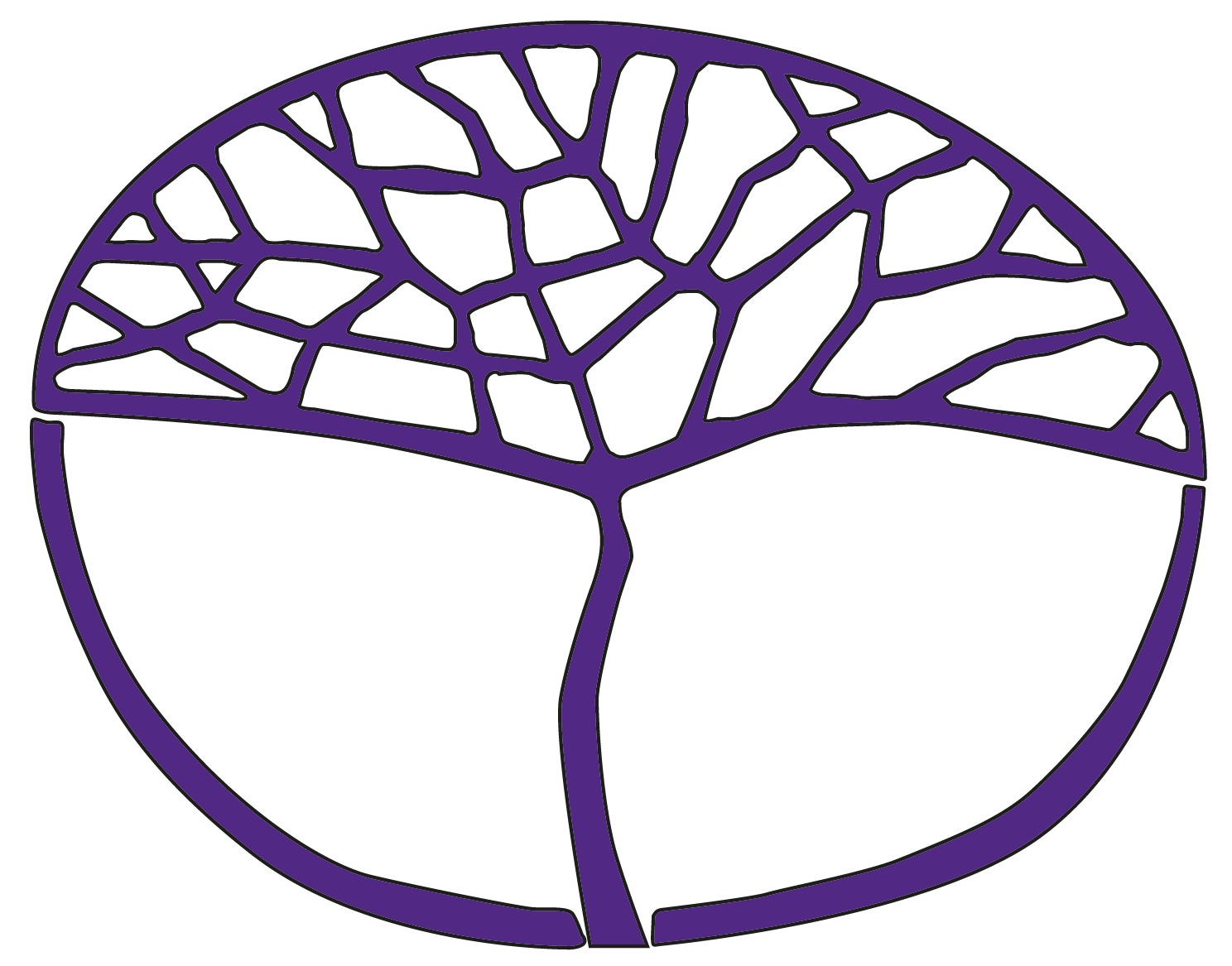 MathematicsFoundation Year 11Copyright© School Curriculum and Standards Authority, 2014This document – apart from any third party copyright material contained in it – may be freely copied, or communicated on an intranet, for non-commercial purposes in educational institutions, provided that the School Curriculum and Standards Authority is acknowledged as the copyright owner, and that the Authority’s moral rights are not infringed.Copying or communication for any other purpose can be done only within the terms of the Copyright Act 1968 or with prior written permission of the School Curriculum and Standards Authority. Copying or communication of any third party copyright material can be done only within the terms of the Copyright Act 1968 or with permission of the copyright owners.Any content in this document that has been derived from the Australian Curriculum may be used under the terms of the Creative Commons Attribution-NonCommercial 3.0 Australia licenceDisclaimerAny resources such as texts, websites and so on that may be referred to in this document are provided as examples of resources that teachers can use to support their learning programs. Their inclusion does not imply that they are mandatory or that they are the only resources relevant to the course.Sample assessment outlineMathematics – Foundation Year 11Unit 1 and Unit 2Assessment type (from syllabus)Assessment type weighting 
(from syllabus)Assessment task weightingWhenAssessment taskResponse50%3%Semester 1Week 2Task 2: Interpreting whole numbers into the millions and negative numbers that represent real-life situationsResponse50%4%Semester 1Week 4Task 3: Skills test – using and extending basic addition factsResponse50%4%Semester 1Week 6Task 4: Solving addition problems involving whole number and moneyResponse50%5%Semester 1Week 11Task 6: The relationship between addition and subtraction: solving everyday problems involving addition and subtraction of whole numbers and moneyResponse50%5%Semester 1Week 13Task 7: Skills test – choose and use measuring tools for length, mass and capacity: evidence gathered by observationResponse50%4%Semester 1Week 16Task 10: Interpret and construct column/bar and line graphsResponse50%3%Semester 2Week 3Task 12: Compare and order commonly used fractions and decimals: connections between commonly used fractions and decimalsResponse50%4%Semester 2Week 5Task 13: Skills test – using and extending basic multiplication factsResponse50%4%Semester 2Week 6Task 14: Solving everyday problems involving multiplication of whole numbers and moneyResponse50%5%Semester 2Week 13Task 16: The relationship between multiplication and division: solving multiplication and division problems involving whole number and moneyResponse50%4%Semester 2Week 14Task 17: Skills test – estimating perimeter, area and volume: choosing appropriate unitsResponse50%5%Semester 2Week 16Task 20: Everyday chance events: the language of likelihood, compare and order, make decisions about chance eventsAssessment type (from syllabus)Assessment type weighting 
(from syllabus)Assessment task weightingWhenAssessment taskPractical applications50%4%Semester 1Week 1Task 1: Gather and categorise examples of number use in real-life situationsPractical applications50%6%Semester 1Week 7Task 5: Determine cost and change when shopping from cataloguesPractical applications50%8%Semester 1Week 14Task 8: Measure and mark the placement of plants for a hedgePractical applications50%7%Semester 1Week 15Task 9: Plan a journey between home and a concert using public transport: use timetables, addition and subtraction to calculate elapsed timePractical applications50%4%Semester 2Week 2Task 11: Prepare the ingredients for a recipe involving amounts expressed in fractions: fractions applied to mass and capacityPractical applications50%7%Semester 2Week 12Task 15: Prepare and determine the total cost of a shopping list to cater for a barbecue for a group of friendsPractical applications50%6%Semester 2Week 15Task 18: Plan how to store 60 heavy cartons within a roomPractical applications50%8%Semester2Week 16Task 19: How much fertiliser do you need to purchase to cover the garden and lawn? Total100%100%